VaikuttavuuskertomusProjektin nimi:
Rahoituspäätösnumero:Vaikuttavuuskertomuksen otsikko: Kuvaa tutkimushankkeen tai -infrastruktuurin toimintaa vaikuttavuuskertomuksessa näiden kysymysten avulla:Kuvaile vaikuttavuuskertomuksessa sitä, miten hanke tai infrastruktuuri on edistänyt vihreää siirtymää, kestävää kasvua ja digitalisaatiota. Mitä vaikutuksia hankkeella on jo ollut, mitä konkreettisia ratkaisuja hanke on tuottanut ja mitä keskipitkän/pitkän aikavälin vaikutuksia voidaan arvioida tulevan? Millaista yhteiskunnallista vaikuttavuutta hankkeen tuloksilla ja vaikutuksilla voidaan tavoitella pidemmällä aikavälillä?Mitä kansalliset rajat ylittäviä vaikutuksia hankkeella on ollut EU-maiden välillä ja/tai EU:n laajuudella, mitä muihin EU-maihin sovellettavia ratkaisuja hanke on tuottanut ja mitä kansalliset rajat ylittäviä vaikutuksia voidaan arvioida tulevan? Kerro esimerkiksi vaikutuksista EU-tason päätöksentekoon, politiikkatoimiin ja näiden tietopohjan laajenemiseen, tutkimus- ja yritysyhteistyöstä, vuorovaikutuksesta ja verkostoitumisesta muiden EU-maiden kanssa. Millaista yhteiskunnallista vaikuttavuutta hankkeen tuloksilla ja vaikutuksilla voidaan tavoitella pidemmällä aikavälillä EU-tasolla?Miten rahoitus tukee aihepiirin olemassa olevien suomalaisten osaamiskeskittymien vahvistumista ja osaamisen kasvattamista myös niiden ulkopuolella?Kuvaile erityisesti TKI-yhteistyötä yritysten kanssa ja arvioi yhteistyön vaikutuksia.Kuvaile tutkimusinfrastruktuurin yhteiskäyttöisyyttä ja sen mahdollisia vaikutuksia. (Vain tutkimusinfrat)Kuvaile hankkeen mahdollisia muita vaikutuksia.SA/2024/02881-1 LIITE 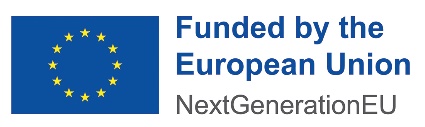 